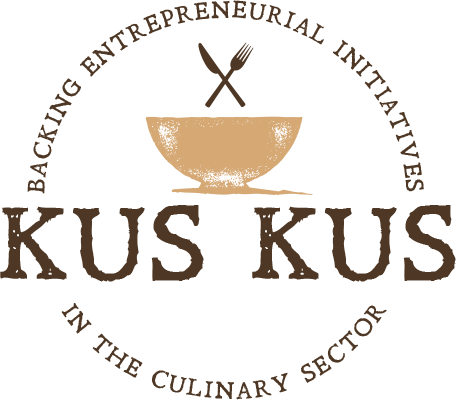 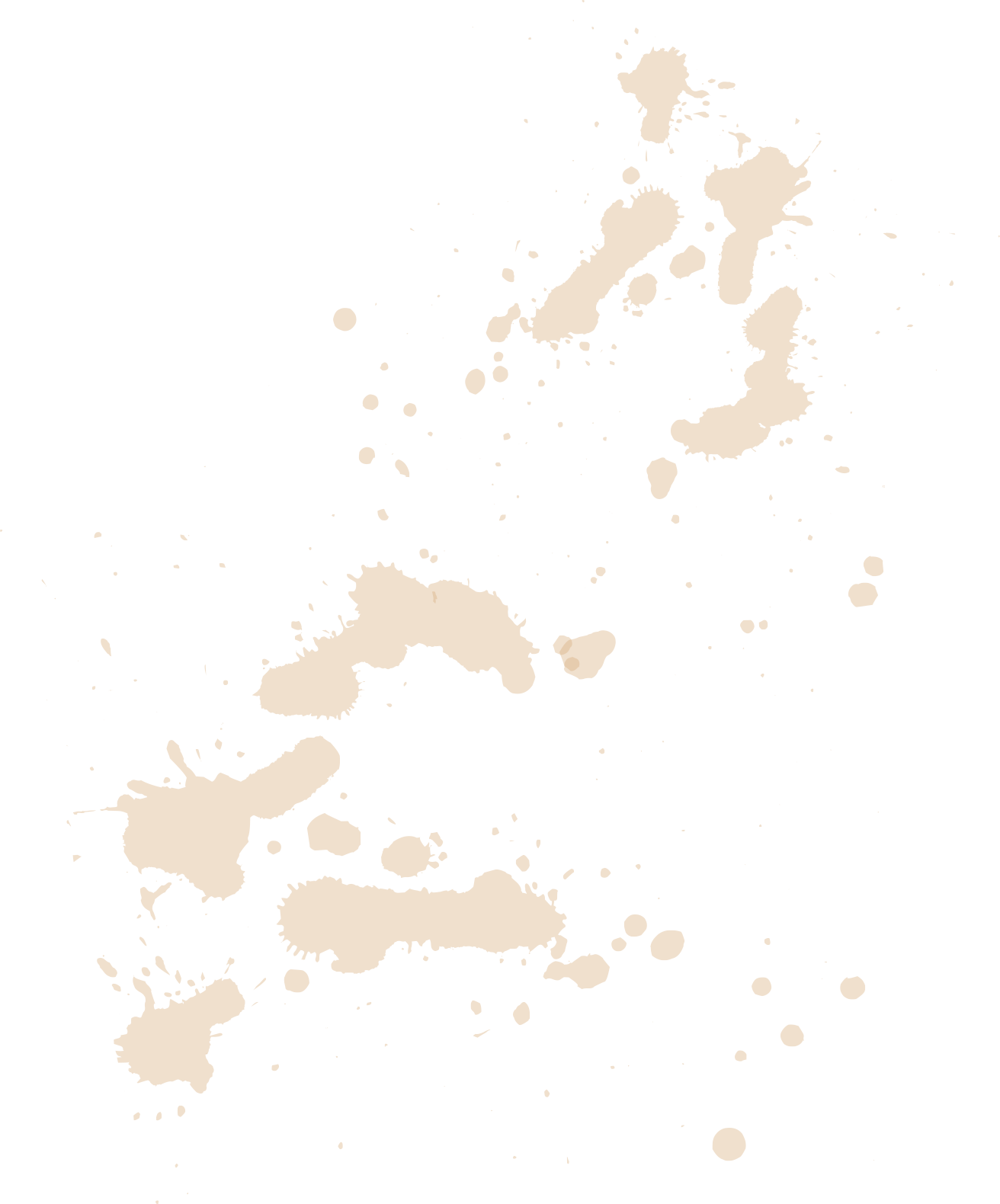 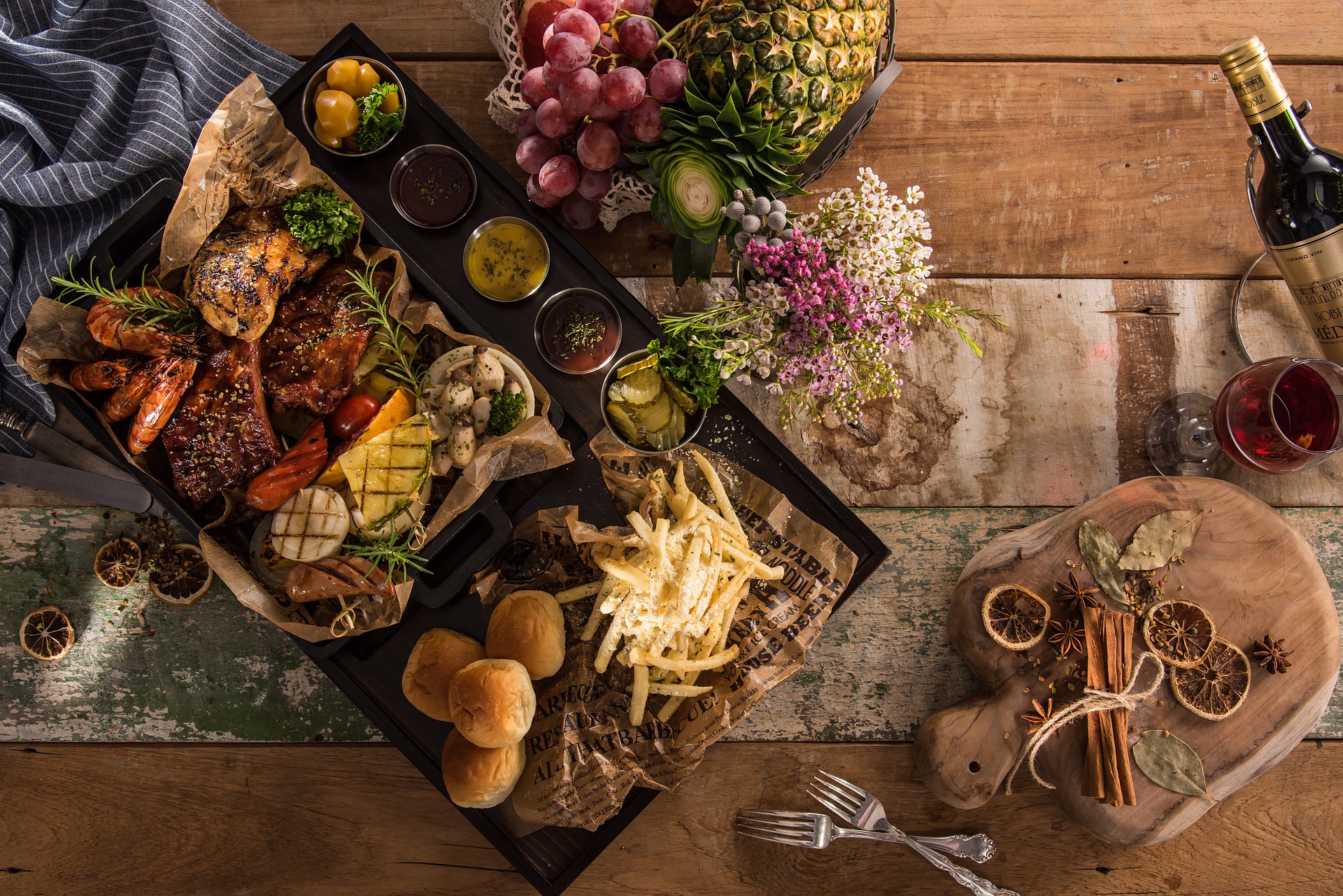 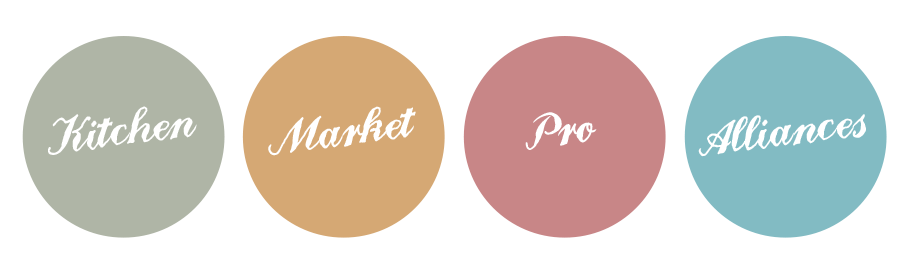 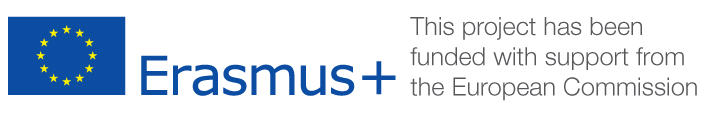 It's up to you! My communication strategyThe product / The consumerThe product / The consumerWhat is your kitchen segment?………………………………………… ………………………………………………………………………… …………………………………………………………………………………………………………………… …………………………………………………………………………………………………………………… …………………………………………………………………………………………………………………… …………………………………………………………………………………………………………………… …………………………………………………………………………………………………………………… What rhythm for your menus?…………………………………………………………………………………………………………………… …………………………………………………………………………………………………………………… …………………………………………………………………………………………………………………… …………………………………………………………………………………………………………………… …………………………………………………………………………………………………………………… …………………………………………………………………………………………………………………… Cost / TimeCost / TimeWhat is the cost of communication for your company?…………………………………………………………………………………………………………………… …………………………………………………………………………………………………………………… …………………………………………………………………………………………………………………… …………………………………………………………………………………………………………………… …………………………………………………………………………………………………………………… …………………………………………………………………………………………………………………… How much time is allocated to communication?…………………………………………………………………………………………………………………… …………………………………………………………………………………………………………………… …………………………………………………………………………………………………………………… …………………………………………………………………………………………………………………… …………………………………………………………………………………………………………………… …………………………………………………………………………………………………………………… Promotion / CommunicationPromotion / CommunicationWhat media do you use? (press, radio, television, internet, billboards, etc.)…………………………………………………………………………………………………………………… …………………………………………………………………………………………………………………… …………………………………………………………………………………………………………………… …………………………………………………………………………………………………………………… …………………………………………………………………………………………………………………… …………………………………………………………………………………………………………………… How often? (continuous, event-driven, etc)…………………………………………………………………………………………………………………… …………………………………………………………………………………………………………………… …………………………………………………………………………………………………………………… …………………………………………………………………………………………………………………… …………………………………………………………………………………………………………………… …………………………………………………………………………………………………………………… DisseminationDisseminationWhich web tools enhance your business? (Web: social networks, website, blog...)…………………………………………………………………………………………………………………… …………………………………………………………………………………………………………………… …………………………………………………………………………………………………………………… …………………………………………………………………………………………………………………… …………………………………………………………………………………………………………………… …………………………………………………………………………………………………………………… Which Print tools enhance your business? (Business cards, menus, flyers...)…………………………………………………………………………………………………………………… …………………………………………………………………………………………………………………… …………………………………………………………………………………………………………………… …………………………………………………………………………………………………………………… …………………………………………………………………………………………………………………… …………………………………………………………………………………………………………………… 